Şiddeti sadece itme, vurma, tekmeleme, tehlikeli aletlerle saldırma gibi fiziksel boyutuyla algılama yaygın olsa da, ad takma, alay etme, küfür etme, tehdit etme, hakaret etme gibi sosyal şiddet; görmezden gelme, küçük düşürme, ayrımcılık yapma, gruptan dışlama gibi duygusal şiddet; sarkıntılık etme, cinsellik içeren sözler söyleme, elle rahatsız etme gibi cinsel şiddet türleri de vardır.
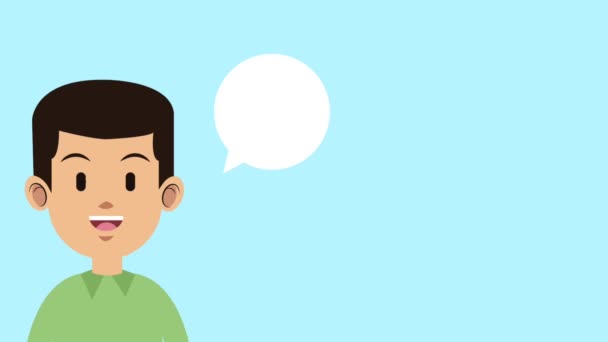 ŞİDDET ÇEŞİTLERİ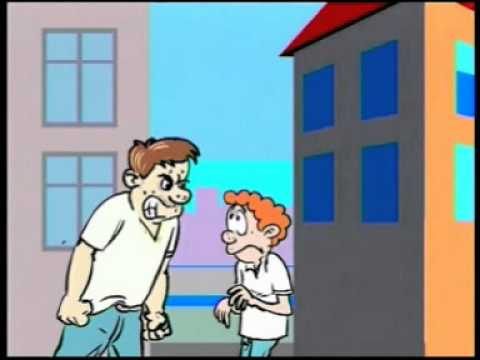 1-Fiziksel Şiddet     2-Cinsel Şiddet3-Duygusal Şiddet4-Ekonomik Şiddet5-Siber Şiddet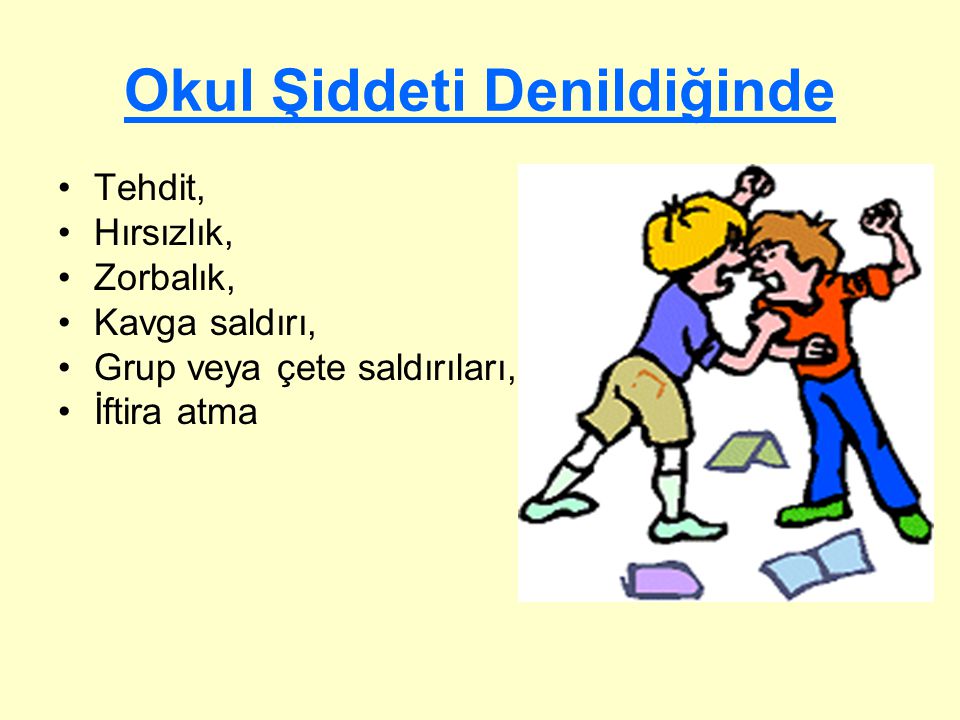 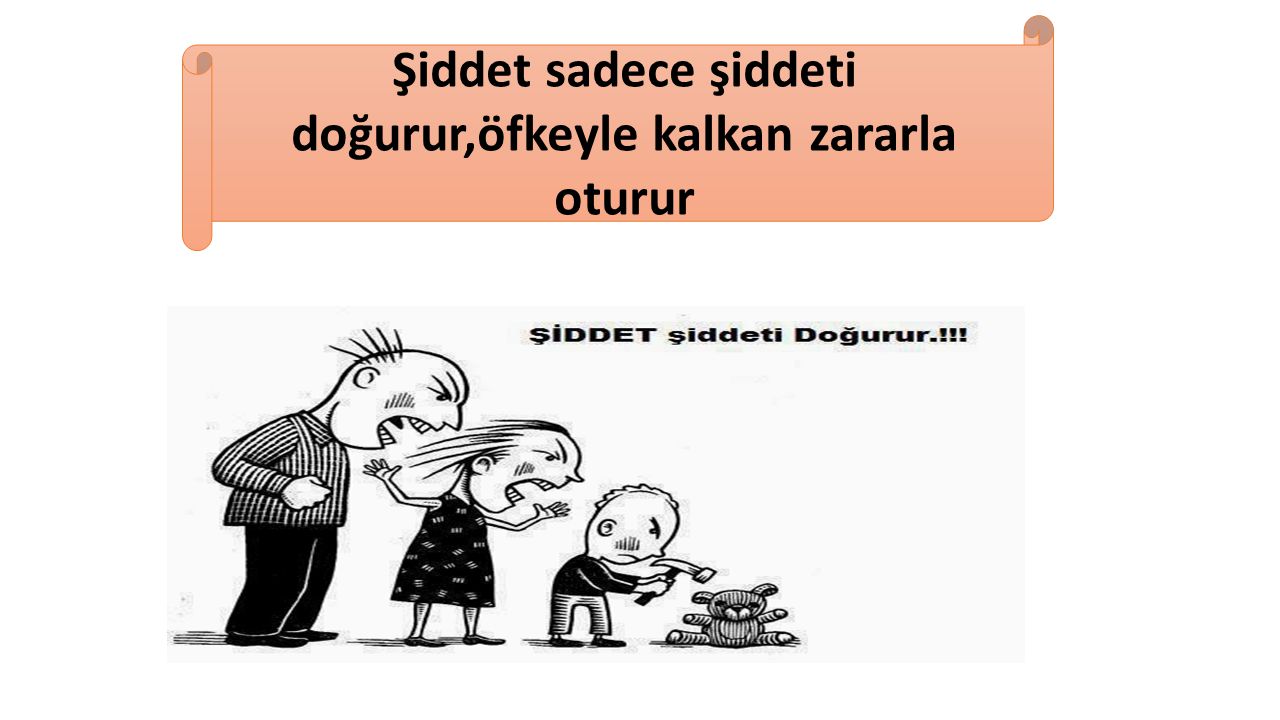 Şiddete Uğradığını Düşünüyorsan;-Öğretmenlerinden yardım talep edebilirsin.-Okul idaresinden yardım isteyebilirsin.-Okul polisine durumu bildirebilirsin.UNUTMA;ŞİDDETİ ÖNLEMEDE HERKES SORUMLUDUR!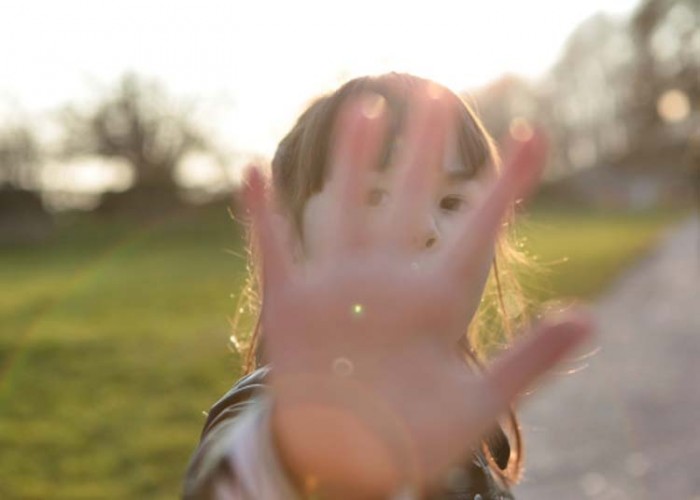 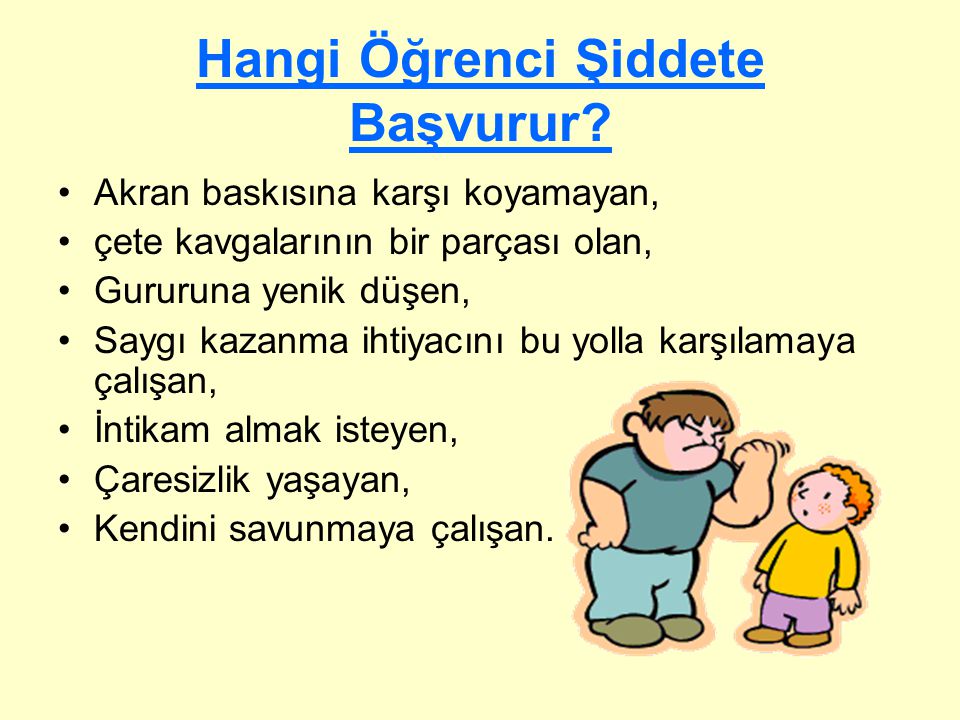 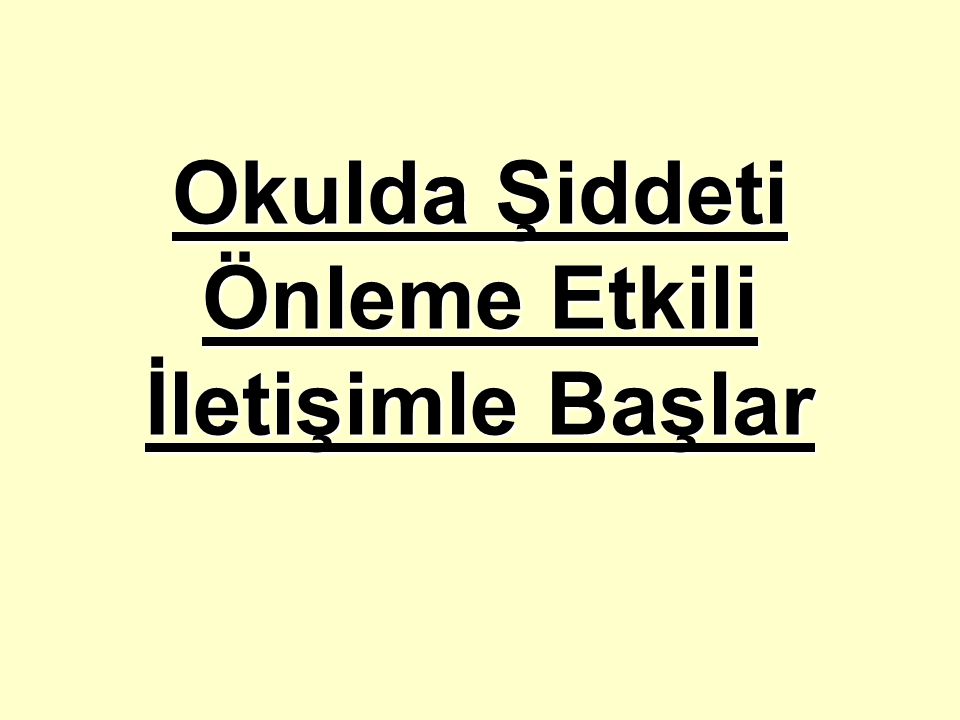 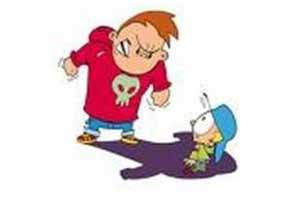 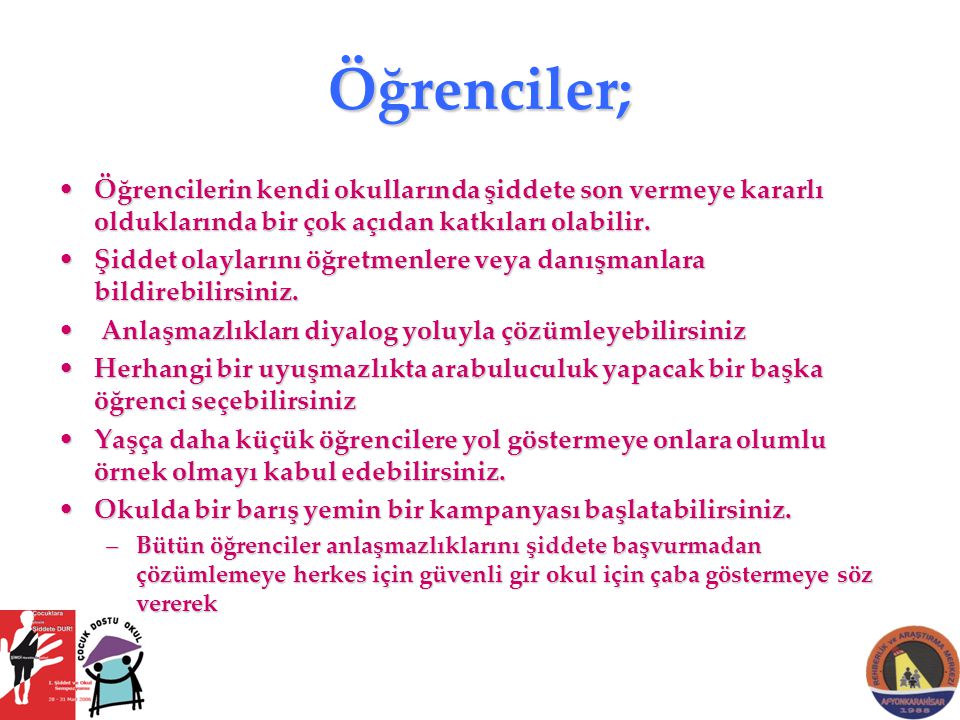 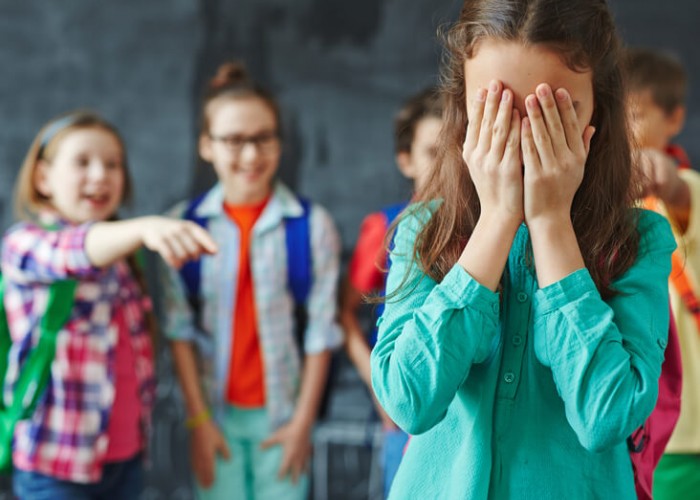 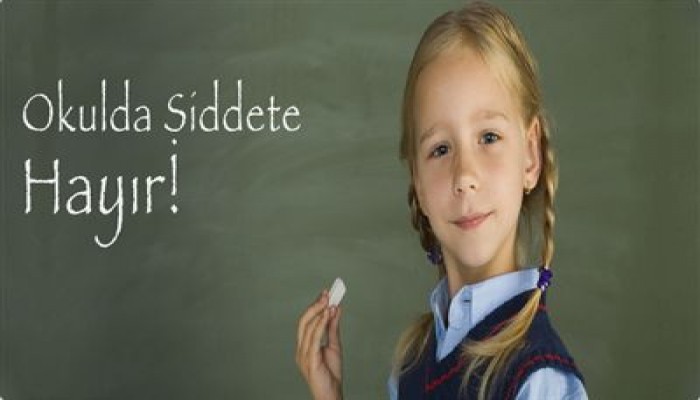 